ЛАДУШКА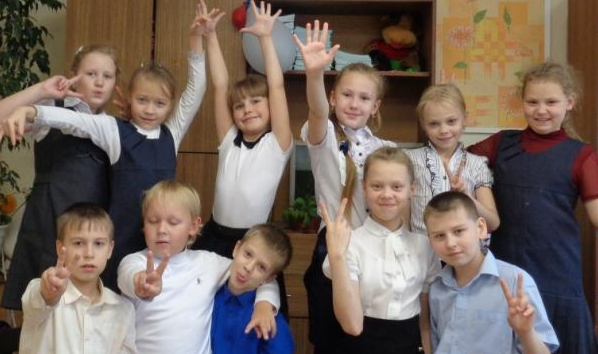 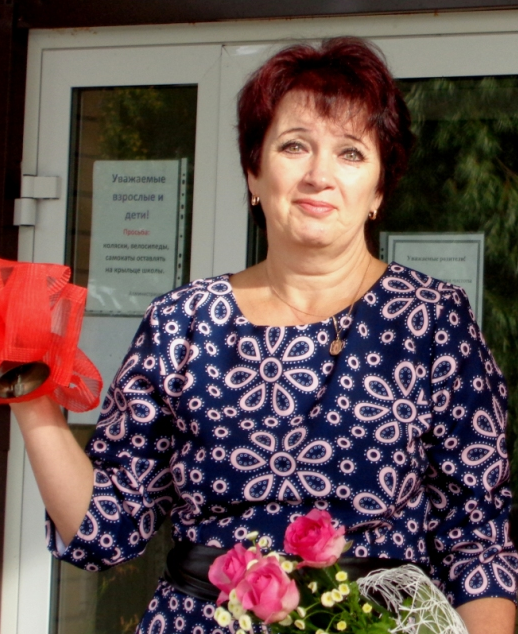 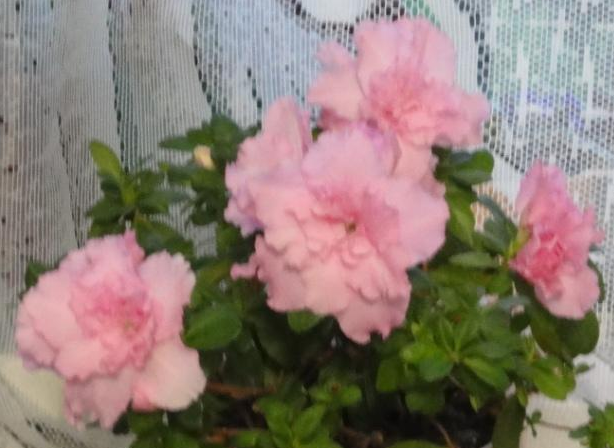 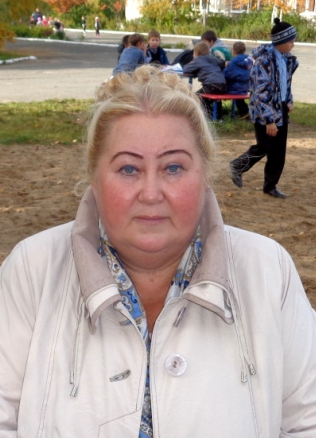 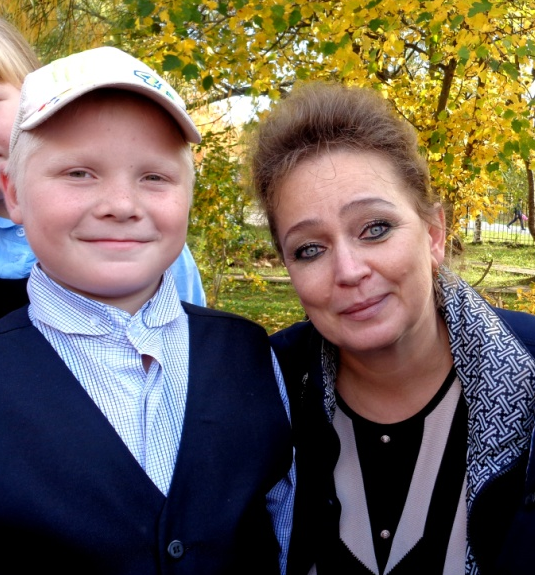 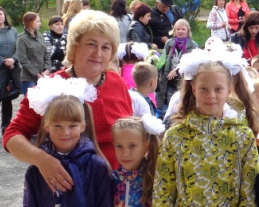 октябрь                               ______  ________                          4____________                                                                     Лучики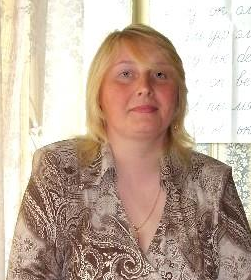 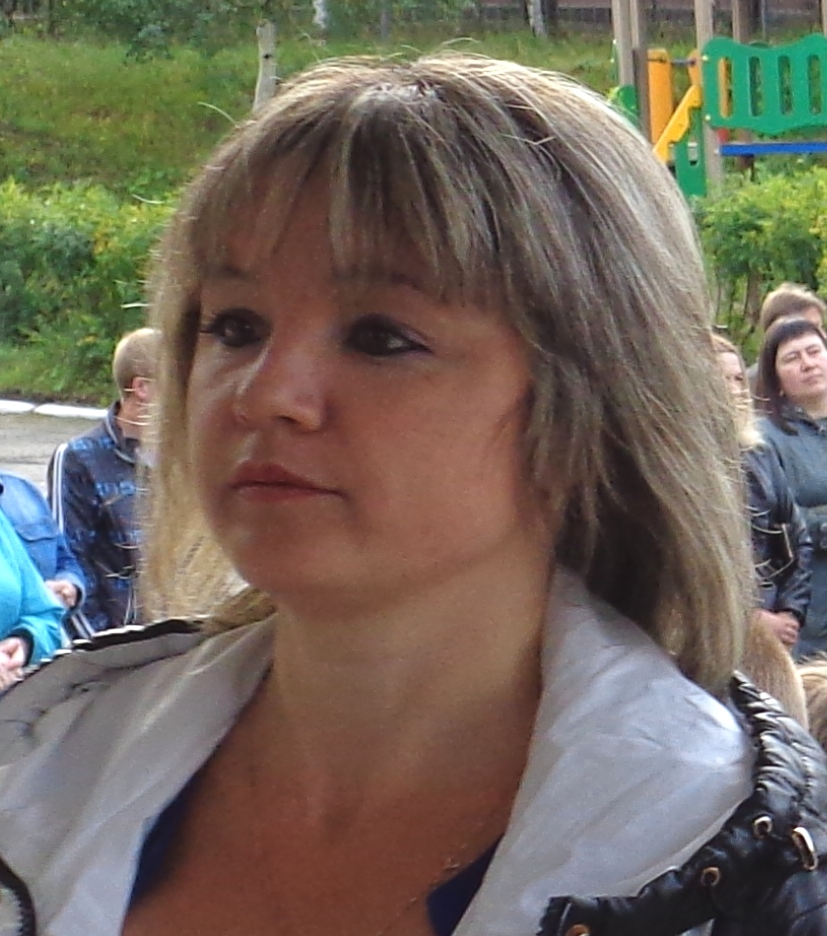 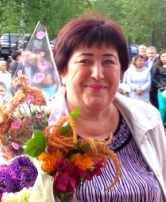 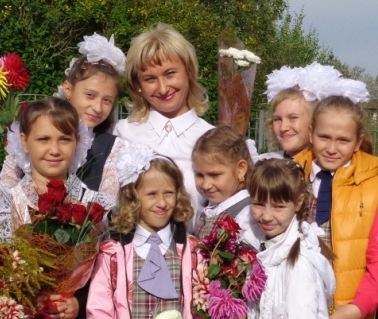 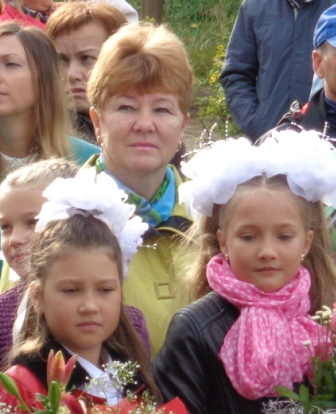 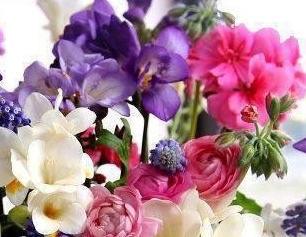 Лучики______________________________________        2    ________________________________________    октябрь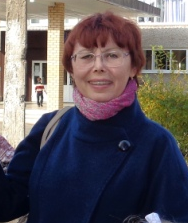 УЧАТ В ШКОЛЕ,           УЧАТ В ШКОЛЕ,                   УЧАТ В ШКОЛЕ…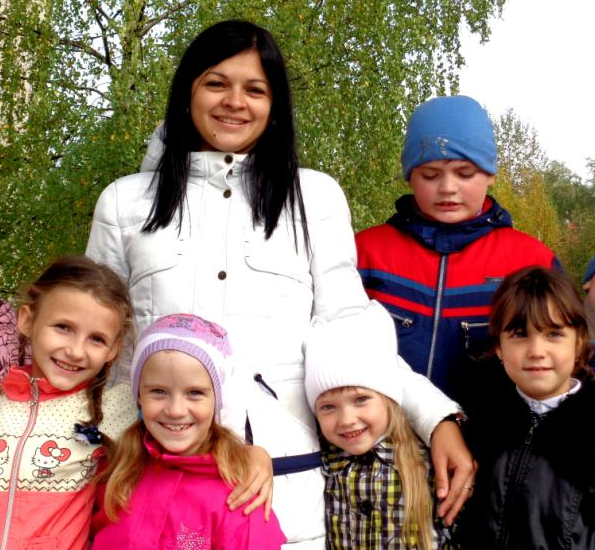 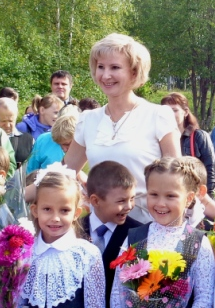 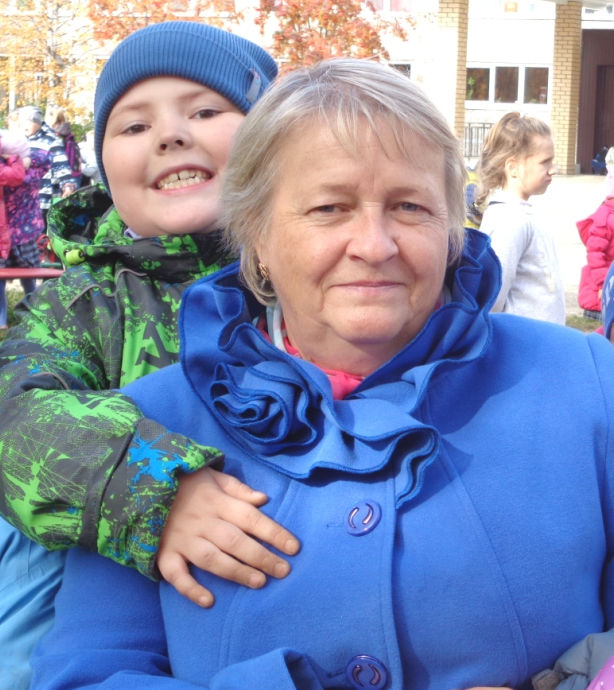 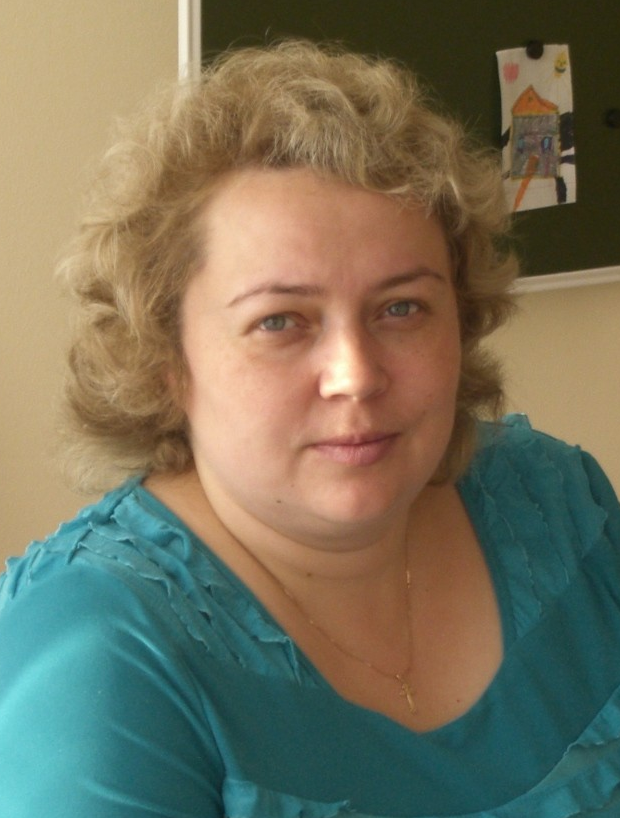 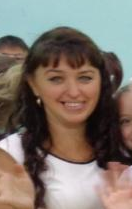 Лучики                                                                                             3  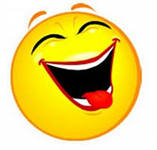 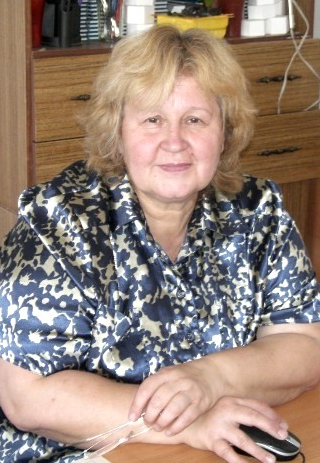 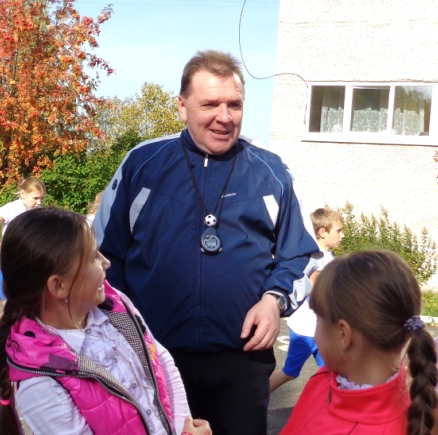 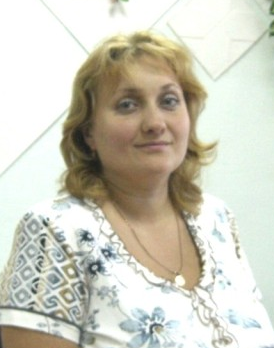 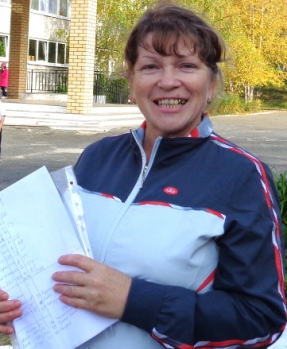 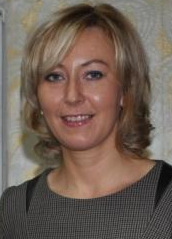 